Antrag auf Zulassung zum Vorschießen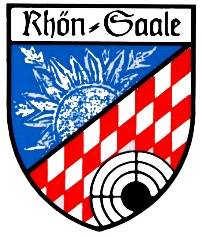 Gem. Regel 0.9.4 der SportordnungGaumeisterschaft:Angaben zum Antragsteller: (vom Antragsteller ausfüllen)Nachnahme / Vorname: 				Schützenpassnummer: Straße. 			PLZ und Ort:			Geb. am:Rückruf bei Unklarheiten:E-Mail für Rückfragen: Grund des Antrags: Ärztliche Termine, die beim Meldeschluss zur betr. Gaumeisterschaft angeordnet sind. Religiöse oder gleichgestellte Veranstaltungen für die betroffenen Person und Angehörige 1. Grades, die beim Meldeschluss zur betr. Gaumeisterschaft bekannt sind.Berufliche Unabkömmlichkeit, die beim Meldeschluss zur betr. Gaumeisterschaft bekannt sind. Belege sind auf Wunsch im Original vorzulegen. Disziplin:Klasse:Vereinsname:Vereinsnummer: Mir ist bekannt, dass:Das erzielte Vorschießergebnis nicht in die Ranglisten (mannschafts- und Einzelwertung aufgenommen wird und nur zur Qualifikation für einen Start bei der Bezirksmeisterschaft berücksichtigt wird. Bei einem Mannschaftsstart kann diese Mannschaft nur bis zum Start des Vorschießenden umgemeldet werden (siehe 0.9.5.SPO.)Der vollständig ausgefüllte Antrag muss 2. Wochen vor Beginn der betreffenden Gaumeisterschaft dem 1. Gausportleiter vorliegen. ---------------------------------Datum:-----------------------------------------	-------------------------------------------		Unterschrift Antragsteller 		Unterschrift 1. Vereinssportleiter